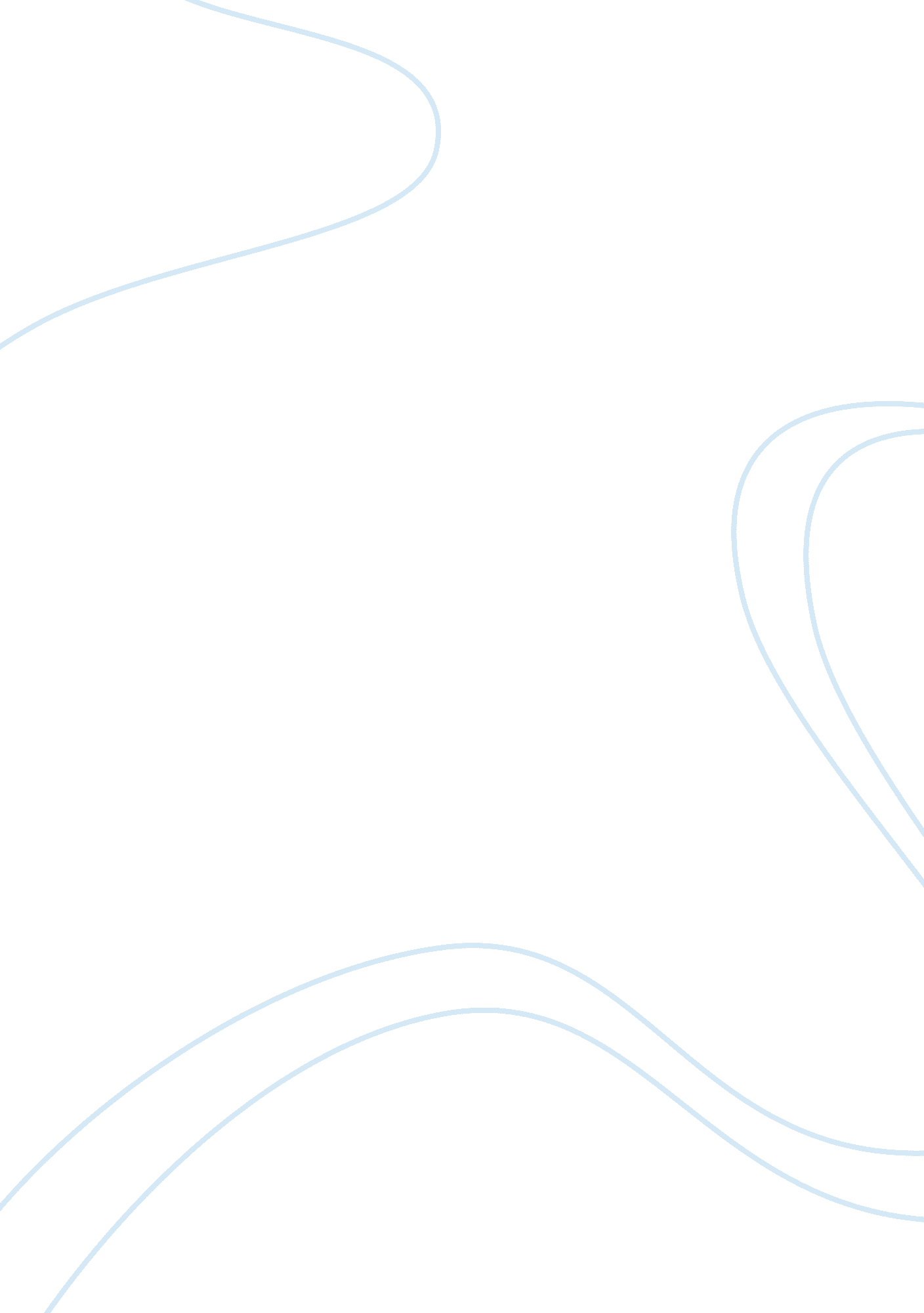 Valued itemScience, Social Science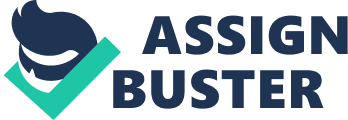 Cars provide us with the facility to cover the distance of several miles in just a few minutes. In the old times, people could manage without cars because the lifestyle asked for very little mobility. Most of the people used to cultivate crops and did not receive an education. Education and work happen to be the prime factors that necessitate the possession of a car. With the passage of time, the wheel was invented. This led to the development of cars and bicycles but nothing ever was as convenient, comfortable and time-saving as cars today are. Cars provide us safety from various kinds of risks. Whenever there is an emergency, the car takes us to the hospital within a few minutes. The fact that a car has a room for four to five people makes it the most suitable transport in emergencies. The capacity and the ability to save time makes the car a life-saving transport in many cases. 